TRABAJO 2º ESO 27 DE MAYO:1º EJERCICIOS 11 y 13 PÁGINA 1852º EJERCICIOS PÁGINA 185: 9 y 10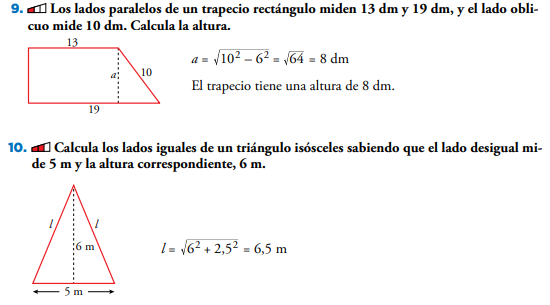 